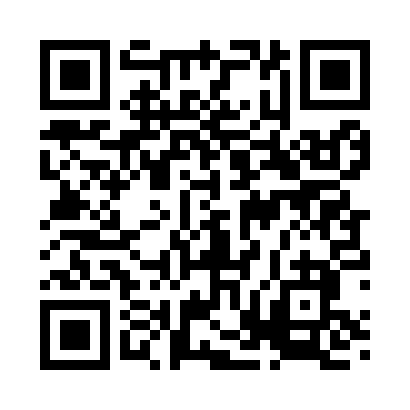 Prayer times for Terrebonne, Minnesota, USAMon 1 Jul 2024 - Wed 31 Jul 2024High Latitude Method: Angle Based RulePrayer Calculation Method: Islamic Society of North AmericaAsar Calculation Method: ShafiPrayer times provided by https://www.salahtimes.comDateDayFajrSunriseDhuhrAsrMaghribIsha1Mon3:295:301:295:439:2711:282Tue3:305:311:295:439:2611:273Wed3:305:321:295:439:2611:274Thu3:315:321:295:439:2611:275Fri3:315:331:295:439:2511:276Sat3:325:341:295:439:2511:277Sun3:325:351:305:439:2411:278Mon3:335:361:305:439:2411:279Tue3:335:361:305:439:2311:2610Wed3:345:371:305:439:2211:2611Thu3:345:381:305:439:2211:2612Fri3:355:391:305:439:2111:2613Sat3:365:401:305:429:2011:2414Sun3:375:411:315:429:1911:2315Mon3:395:421:315:429:1911:2116Tue3:415:431:315:429:1811:1917Wed3:435:441:315:429:1711:1818Thu3:455:451:315:419:1611:1619Fri3:475:461:315:419:1511:1420Sat3:495:481:315:419:1411:1221Sun3:515:491:315:409:1311:1022Mon3:535:501:315:409:1211:0823Tue3:555:511:315:409:1111:0624Wed3:575:521:315:399:0911:0425Thu3:595:531:315:399:0811:0226Fri4:015:551:315:389:0711:0027Sat4:035:561:315:389:0610:5828Sun4:055:571:315:379:0410:5629Mon4:075:581:315:379:0310:5430Tue4:096:001:315:369:0210:5231Wed4:116:011:315:369:0010:50